Հավելված N 5ՀՀ հաշվեքննիչ պալատի 2020 թվականի մարտի 26-ի թիվ 93-Լ որոշման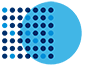 ՀՀ ՀԱՇՎԵՔՆՆԻՉ ՊԱԼԱՏՈՒՂԵՑՈՒՅՑՀՀ ՖԻՆԱՆՍՆԵՐԻ ՆԱԽԱՐԱՐՈՒԹՅԱՆ ԳԱՆՁԱՊԵՏԱԿԱՆ ՎՃԱՐԱՀԱՇՎԱՐԿԱՅԻՆ ԷԼԵԿՏՐՈՆԱՅԻՆ (LSFINANCE) ՀԱՄԱԿԱՐԳԻՑ ՀԱՇՎԵՔՆՆՈՒԹՅԱՆ ՆՊԱՏԱԿՈՎ ԱՆՀՐԱԺԵՇՏ ՏԵՂԵԿԱՏՎՈՒԹՅՈՒՆԻՑ ՕԳՏՎԵԼՈՒ2020թ.ՆկարագրությունԳանձապետական վճարահաշվարկային էլեկտրոնային (LSFINANCE) hամակարգը (այսուհետ` Համակարգ) ներառում է ՀՀ պետական բյուջեի, ՀՀ համայնքների բյուջեների, արտաբյուջետային (դեպոզիտային), վարկային/դրամաշնորհային և ՊՈԱԿ-ների միջոցների բոլոր ելքերը, մուտքերը, վերաձևակերպումները և վերադարձները: Հաշվետվությունները ձևավորվում են համակարգում առկա գործարքների հիման վրա: Համակարգը հնարավորություն է տալիս հաշվետվություններ ստանալ ցանկացած օրվա դրությամբ, (բացառությամբ ընթացիկ օրվա, կամ ընթացիկ օրվա դրությամբ հաշվետվությունը ձևավորել գանձապետական գործառնական օրվա ավարտից հետո, հնարավոր շեղումներից խուսափելու նպատակով): Հաշվետվությունների վրա կիրառվող բազմաթիվ ֆիլտրերը` ամսաթիվ, հաշվեկշռային հաշիվներ, գերատեսչություններ, բյուջետային դասակարգումներ, գործընկերոջ հաշիվներ, հարկ վճարողի հաշվառման համարանիշ և այլն, հնարավորություն են տալիս ստանալ մանրամասն տեղեկատվություն:Հաշվեքննիչ պալատի կողմից առավել հաճախ օգտագործվող հաշվետվությունների ցանկՈՒՂԵՑՈՒՅՑՔայլ 1Մուտք գործել Համակարգ ներմուծելով օգտվողի անունը և ծածկագիրը:Քայլ 2Համակարգի գլխավոր պատուհանի վերևի տողից ակտիվացնել «Տեղեկատու» պատուհանը, որի ստորին հատվածում տեղակայված է հաշվետվությունների երկու բաժինները (հաշվետվություններ Quick Report և հաշվետվություններ Formula one):Քայլ 3Ըստ ներկայացված ցանկի ընտրել հաշվետվության բաժինը, ցանկից ընտրել հաշվետվության հերթական համարը:Քայլ 4Ընտրված հաշվետվության ակտիվացնելուց հետո լրացնել բացված պատուհանի աջ մասում պահանջվող տվյալները.Հաշվետվություն A-2257 Հաշվետվությունը հնարավորություն է տալիս ցանկացած օրվա դրությամբ ստանալ պետական բյուջեի ծախսերի վերաբերյալ տեղեկատվություն, մասնավորապես հաստատված պլան, ճշտված պլան և ֆինանսավորում:Հաշվետվություն հնարավոր է արտահանել ըստ բյուջետային ծախսերի ծրագրային դասակարգման առանձին ծրագրերի և միջոցառումների, գերատեսչական դասակարգման առանձին մարմինների, գործառական և տնտեսագիտական դասակարգման առանձին տարրերի: Դասակարգման ընտրությունը և դասավորվածության հերթականությունը կատարվում է հաշվետվության աջ մասում տեղակայված «Դաշտեր» պատուհանի LDAGSCPMKR տառերի ընտրության և դասավորվածության միջոցով: Ստորև ներկայացված է տառերի համապատասխան բացատրությունները:     Հաշվետվության անվանումՀաշվետվության բաժինՀաշվետվության հերթական համարԲյուջետային ծախսերի կատարման մասինՀաշվետվություններ Quick ReportA-2257Հաշիվների ցանկ և շրջանառությունՀաշվետվություններ Quick ReportA-0504Հաշիվների ելքերի և մուտքերի վերաբերյալՀաշվետվություններ Formula oneC-1218Պայմանագրերի ցուցակՀաշվետվություններ Formula oneC-2000Եկամուտների մասինՀաշվետվություններ Quick ReportA-2261Համայնքի բյուջեի կաատարման մասինՀաշվետվություններ Formula oneC-5235Երևանի քաղաքապետարանի բյուջեի կատարման մասինՀաշվետվություններ Formula oneC-6236L -Պատասխանատու գերատեսչությունD - ԾԲ ծրագիրA – ՄիջոցառումG – ԲաժինS – ԽումբC – ԴասP – ԾրագիրM – Ծրագրերը իրականացնող գերատեսչությունK – ՀաշվեհամարR – ՀոդվածՕրինակ. Տնտեսագիտական դասակարգմամբ, որևէ գերատեսչության  հաշվետվություն ստանալու համար անհրաժեշտ է ջնջել բոլոր տառերը, թողնելով միայն MR տառը:Պարտադիր լրացման դաշտեր.Նշել անհրաժեշտ ժամանակահատվածը (տարեսկիզբ նշել հունվարի 2-ից)«Պլան» դաշտում նշել Y տառը տարեկան կամ Q տառը եռամսյակային հաշվետվություն ստանալու համար:Հաշվետվությունը ստանալու համար սեղմել ընթացիկ պատուհանի վերևի հատվածում տեղակայված «Print preview» կոճակը, այնուհետև «Save» կոճակի միջոցով հիշել հաշվետվությունը:Հաշվետվություն A-0504Հաշվետվության միջոցով հնարավոր է ստանալ տարբեր հաշվեկշռային հաշիվների ցանկերը, ինչպես նաև նշված ժամանակահատվածի համար հաշիվների սկզբնական մնացորդները, դեբետ, կրեդիտ շրջանառությունները և վերջնական մնացորդը:Պարտադիր լրացման դաշտեր.Հաշվեկշռային հաշիվԺամանակահատված«Հաշիվներ» դաշտում ընտրել անհրաժեշտ հաշիվները (Նշված ժամանակահատվածում ոչ զրոյական շրջանառություն, զրոյական շրջանառություն, բացված, փակված և այլն)ՆախարարությունՀաշվետվությունը ստանալու համար սեղմել ընթացիկ պատուհանի վերևի հատվածում տեղակայված «Print preview» կոճակը, այնուհետև «Save» կոճակի միջոցով հիշել հաշվետվությունը:Հաշվետվություն C-1218Հաշվետվությունը հնարավորություն է տալիս ըստ առանձին հաշիվների ստանալ նշված ժամանակահատվածի համար սկզբնական մնացորդը, հաշվի ելքերը և մուտքերը ըստ օրերի, վերջնական մնացորդը, գործընկերոջ հաշիվը, հաշվի անվանումը, ՀՎՀՀ-ն, գործարքի նպատակը, ծախսային հաշիվների դեպքում նաև տնտեսագիտական հոդվածը:Պարտադիր լրացման դաշտեր.ԺամանակահատվածՀաշվեհամար (ընտրել A-0504 հաշետվությամբ ստացված հաշիվների ցանկից)Հաշվետվությունը ստանալու համար սեղմել լրացման դաշտերի վերևի տողում տեղակայված «ts1» կոճակը, այնուհետև Համակարգի հիմնական պատուհանի վերևի տողում տեղակայված «Արտահանել» կոճակը և հիշել հաշվետվությունը:Հաշվետվություն C-2000Հաշվետվությունը հնարավորություն է տալիս ստանալ կնքված պայմանագրերի ցանկը (վճարողի հաշիվ, բաժին, խումբ, դաս, ծրագիր, հոդված, հոդվածի անվանում, նախարարութուն, պայմանագրի` համար, հիմնական համար, կոդ, սկիզբ, ավարտ, գումար, կանխավճարի չափ, վճարված գումար, մնացորդ, գնման ձև, գործընկերոջ` հաշվեհամար, անվանում, ՀՎՀՀ):Պարտադիր լրացման դաշտեր.ԱմսաթիվԳումարը (սկսած-մինչև)Հաշվեկշռային հաշիվՆախարարության կոդՄյուս դաշտերը լրացնել ըստ անհրաժեշտության (օրինակ. Եթե անհրաժեշտ է ստանալ որևէ տնտեսագիտական հոդվածով իրականացվող ծախսերի շրջանակում կնքված պայմանագրերի ցանկը, ապա «Հոդված» դաշտում անհրաշետ է նշել տվյալ հոդվածի կոդը)Հաշվետվությունը ստանալու համար սեղմել լրացման դաշտերի վերևի տողում տեղակայված «ts1» կոճակը, այնուհետև Համակարգի հիմնական պատուհանի վերևի տողում տեղակայված «Արտահանել» կոճակը և հիշել հաշվետվությունը:Հաշվետվություն A-2261Հաշվետվությունը հնարավորություն է տալիս ցանկացած օրվա դրությամբ ստանալ պետական բյուջեի եկամուտների վերաբերյալ տեղեկատվություն, մասնավորապես հատատված պլան, ճշտված պլան և փաստ: Հաշվետվությունը հնարավոր է արտահանել ըստ բյուջետային եկամուտների դասակարգման առանձին խմբերի, ենթախմբերի և գերատեսչական դասակարգման առանձին մարմինների: Դասակարգման ընտրությունը և դասավորվածության հերթականությունը կատարվում է հաշվետվության աջ մասում տեղակայված «Դաշտեր» պատուհանի GSMKH տառերի ընտրության և դասավորվածության միջոցով: Ստորև ներկայացված է տառերի համապատասխան բացատրությունները.G – խումբS – ենթախումբM – ԳերատեսչությունK – Եկամտային հաշիվH - ՀՎՀՀՊարտադիր լրացման դաշտեր.ԺամանակահատվածՀաշվետվությունը ստանալու համար սեղմել ընթացիկ պատուհանի վերևի հատվածում տեղակայված «Print preview» կոճակը, այնուհետև «Save» կոճակի միջոցով հիշել հաշվետվությունը:Հաշվետվություն C-5235, C-6236Հաշվետվությունը հնարավորություն է տալիս ցանկացած օրվա դրությամբ ստանալ համայնքների բյուջեների եկամուտների կատարման վերաբերյալ, ծախսերի (գործառական և տնտեսագիտական դասակարգմամբ) կատարման վերաբերյալ և հավելուրդի կամ պակասուրդի (դեֆիցիտի) կատարման վերաբերյալ տեղեկատվություն: Պարտադիր լրացման դաշտեր.ԺամանակահատվածՀամայնքի կոդՀաշվետվությունը ստանալու համար սեղմել լրացման դաշտերի վերևի տողում տեղակայված «ts1» կոճակը, այնուհետև Համակարգի հիմնական պատուհանի վերևի տողում տեղակայված «Արտահանել» կոճակը և հիշել հաշվետվությունը: